Nearly 2,000 years ago Jesus was sent to cross to die for the sins of mankind. Three days later, He conquered death by resurrecting from the grave. But not everyone has readily believed that. Even one of His own disciples had his own doubt. Thomas needed to see the resurrected Jesus for himself. He needed to see and touch the wounds of Jesus. He did see, and his proclamation of his faith is one we can echo today. 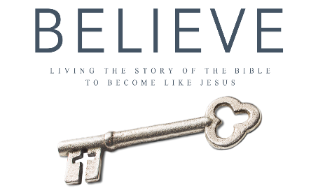 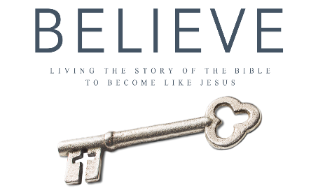 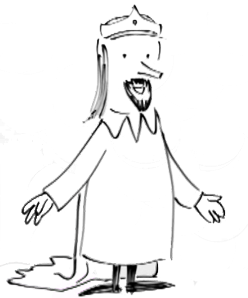 Sermon NotesJesus’ Resurrection is No April Fool’s!John 20:24-29 (Matthew 28:5-7)(Page 757 in the Pew Bible)Thomas needed __________ evidence that Jesus had _________ Thomas was neither ________ nor ________ of a resurrectionThomas knew ________ people don’t come back to _______Thomas ________ to see and touch the ________ of JesusThomas was ________ through the same ________ of ________ I must takeJesus understands our need for _________Jesus ________ Thomas’ validation of the evidenceThomas quickly ________ and _________ the incarnation of GodIncarnation = God in the ________, not a ________ or a ________“My Lord and my God!” had crossed a _________ and yet ________ line … Thomas had ________ that Jesus is the ChristThomas’ ________ with the resurrected Jesus is __________ for meI am ________ because I believe without ________